ProfilPartnerka v TPA Česká republikaSpoluzakladatelka skupiny TPA Česká republikaAuditorka, daňový poradceLektorská činnostAutorka odborných článků a publikacíProfesní kariéraOd roku 1993: Partnerka v TPA Česká republika Odborný asistent na katedře finančního účetnictví a auditu na Fakultě financí a účetnictví Vysoké školy ekonomické v PrazeVíce než 20 let zkušeností v účetnictví, dani z příjmů právnických osob a při přípravě projektů fúzeVzdělání a certifikátyAbsolventka Vysoké školy ekonomické v Praze (PhD.)Auditorka od roku 1995Daňový poradce od roku 1993Absolventka Vysoké školy ekonomické v PrazeProfesní sítěČlenka předsednictva Komory daňových poradců České republikyJazyková vybavenostAnglický jazykNěmecký jazykKlientské zaměření / službyÚČETNÍ A EKONOMICKÉ PORADENSTVÍFINANČNÍ DUE DILIGENCEIFRS/US GAAP PORADENSTVÍFÚZESTATUTÁRNÍ AUDITÚČETNÍ VZDĚLÁNÍDAŇOVÉ VZDĚLÁVÁNÍPORADENSTVÍ PŘI TRANSAKCÍOdvětvíHOLDINGOVÉ SPOLEČNOSTINEMOVITOSTI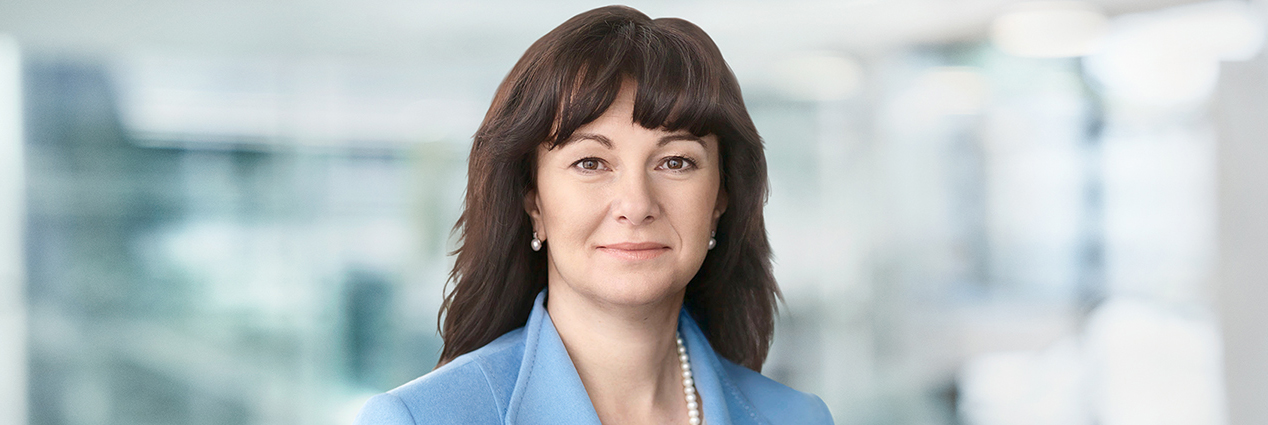 Jana SkálováKontaktJana Skálovájana.skalova@tpa-group.czTelefon: +420 222 826 327Mobil: +420 602 339 060TPA Česká republikaAntala Staška 2027/79 Praha 4, 140 00Telefon: +420 222 826 311